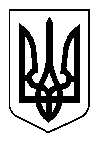 МІСЦЕВЕ САМОВРЯДУВАННЯГВАРДІЙСЬКА СЕЛИЩЕНА РАДАНОВОМОСКОВСЬКОГО РАЙОНУДНІПРОПЕТРОВСЬКОЇ ОБЛАСТІТридцять перша сесіяШостого скликанняР І Ш Е Н Н Я30 січня 2015 року							№ 08-31/VIПро встановлення на 2015 рік пільгщодо сплати земельного податкуНа підставі ст. 30, п. 284.1 ст. 284 Податкового кодексу України, керуючись п. 28 ст. 26 Закону України «Про місцеве самоврядування в Україні», Гвардійська селищна радаВ И Р І Ш И Л А: 1. Від сплати податку звільняються:1.1. органи державної влади та органи місцевого самоврядування, органи прокуратури, військові формування, утворені відповідно до законів України, Збройні Сили України, які повністю утримуються за рахунок коштів державного або місцевих бюджетів;1.2. релігійні організації України, статути (положення) яких зареєстровано у встановленому законом порядку, за земельні ділянки, надані для будівництва і обслуговування культових та інших будівель, необхідних для забезпечення їх діяльності;1.3. дошкільні та загальноосвітні навчальні заклади, заклади культури, науки, освіти, охорони здоров’я, соціального захисту, фізичної культури та спорту, які повністю утримуються за рахунок коштів державного або місцевих бюджетів;2. Податок за земельні ділянки, зайняті гаражними кооперативами, індивідуальними гаражами фізичних осіб, справляється у розмірі 3 відсотків від обчисленої суми земельного податку.3. Податок за земельні ділянки (в межах селища), зайняті житловим фондом, справляється у розмірі 10 відсотків від обчисленої суми земельного податку.4. Відповідальність за виконання рішення покласти на головного бухгалтера Гвардійської селищної ради.Гвардійський селищний голова				В.С.Жилінський